  TRIVIS - Střední škola veřejnoprávní a Vyšší odborná škola prevence kriminality a krizového řízení Praha,s. r. o.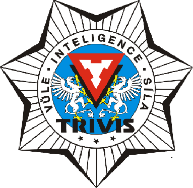 Hovorčovická 1281/11, 182 00 Praha 8 OR  vedený Městským soudem v Praze, oddíl C, vložka 50353Telefon a fax: 233 543 233          E-mail : praha@trivis.cz                IČO 25 10 91 38HODNOCENÍ mimoškolní akceHODNOCENÍ mimoškolní akceNázev akce    Školící a výcvikové středisko ZZS hl.m.Prahadatum akce  21.10.2022Třída    3.BPedagogický dozor:  RNDr.Iva Sukováprezenční listina  chybí : Katrych, levákováprezenční listina  chybí : Katrych, levákováDatum předání hodnocení a podpis vedoucího akce   21.10.2022Datum předání hodnocení a podpis vedoucího akce   21.10.2022PRŮBĚH A HODNOCENÍ AKCE sraz 7.30 výstaviště holešovice, přivítání lektorem MGR.Břečkou, zahájení přednášky s prezentací lektorem, který absolvoval vošku trivis. vynikající přehled. následovaly praktické ukázky, rozhovor s inspektorem ZZS, prohlídky vybavení vozu inspektora se zeleným majákem i prohlídka  a vyzkoušení vybavení sanitky. Exkurzi doporučuji všem třídám a nabízím, že zájemcům zařídím. RNDr.Iva  SukováPRŮBĚH A HODNOCENÍ AKCE sraz 7.30 výstaviště holešovice, přivítání lektorem MGR.Břečkou, zahájení přednášky s prezentací lektorem, který absolvoval vošku trivis. vynikající přehled. následovaly praktické ukázky, rozhovor s inspektorem ZZS, prohlídky vybavení vozu inspektora se zeleným majákem i prohlídka  a vyzkoušení vybavení sanitky. Exkurzi doporučuji všem třídám a nabízím, že zájemcům zařídím. RNDr.Iva  Suková